USMERNENIE k zápisu do 1. ročníka na školský rok 2024/2025Zápis detí do 1. ročníka sa uskutoční v dňoch 03. apríla – 05. apríla 2024 od 14:00 hod. do 17:00 hod. za prítomnosti detí v budove ročníkov 1.-4.Každé dieťa, ktoré do 31. augusta 2024 (vrátane) dovŕši vek šesť rokov , musí jeho zákonný zástupca (ďalej rodič) prihlásiť na plnenie povinnej školskej dochádzky.Prihlásenie dieťaťa do ZŠ prostredníctvom elektronickej prihlášky. Stiahnuť si ju môžete z https://zsghaina.edupage.org/register 2.  Rodičia dôsledne vyplnia elektronickú prihlášku. Za správnosť údajov zodpovedá     zákonný zástupca dieťaťa.  Rodičia detí, ktorí vyplnili elektronickú prihlášku, prídu na overenie správnosti údajov v prihláške osobne s dieťaťom - v čase konania zápisu (3.4.-5.4.2024 od 14:00 hod. do 17:00 hod.) spolu s dokumentmi, ktoré sú potrebné k zápisu (uvedené nižšie). POZOR: Prihláška musí byť vytlačená a podpísaná oboma zákonnými zástupcami. Na prihláške postačuje podpis len jedného zákonného zástupcu, ak sa zákonní zástupcovia dohodli, že prihlášku podpisuje len jeden ZZ a ak o tejto skutočnosti doručia písomné vyhlásenie (uvedené nižšie). V prípade, že prinesiete prihlášku podpísanú oboma ZZ, stačí na zápise prítomnosť jedného ZZ.Rodičia detí, ktorí z rôznych dôvodov nemali možnosť vyplniť elektronickú prihlášku, prídu zapísať svoje dieťa osobne v čase konania zápisu. Poplatok za pracovné zošity je 22 eurO prijatí na základné vzdelávanie rozhodne riaditeľ školy do 15. júna 2024Pri overovaní správnosti údajov zákonní zástupcovia dieťaťa predložia:rodný list dieťaťa,občiansky preukaz oboch zákonných zástupcov dieťaťav  prípade neúplnej rodiny rozhodnutie súdu o zverení dieťaťa do výchovy a súhlas druhého zákonného zástupcu (čestné prehlásenie) rodič dieťaťa so špeciálnymi výchovno-vzdelávacími potrebami alebo s podpornými opatreniami doloží vyjadrenie príslušného centra poradenstva a prevencie        Dokumenty na stiahnutie:prihláška do 1. ročníka /ak ste nevypisovali elektronickú prihlášku/dotazníkprihláška na náboženskú výchovu/etickú výchovuprihláška do ŠKDsúhlas so zverejňovaním osobných údajovzákonný zástupca nie je v kontakte s druhým zákonným zástupcom dieťaťa, vypíše čestné vyhlásenie Príloha č. 1zákonní zástupcovia sa dohodli, že všetky písomnosti týkajúce sa prijímania dieťaťa na základné vzdelávanie bude podpisovať len jeden, vypíšu písomné vyhlásenie Príloha č. 2Povinná príloha k elektronickej prihláške vyhlásenie o pravdivosti údajov Príloha č. 3 V prípade ďalších otázok k zápisu do 1. ročníka Vám radi odpovieme na tel. čísle 0911 718 676 alebo na skola@zsghaina.orgVšetky dôležité informácie nájdete na web stránke školy www.zsghaina.edupage.org a na našej fb stránke tridsaťsedmička Tešíme sa na vás!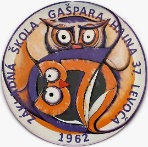                                                                 Mgr. Martina Stašková                                                                                                                riaditeľka školy